Biography of Glenn Falcao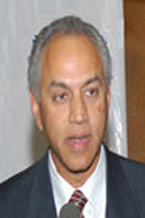 Mr. Falcao is an accomplished executive with over twenty years of experience in the telecom industry. Glenn is a prior venture partner with Bessemer Venture Partners, bringing top-tier private equity experience to the Venturepreneur team. As a Venture Partner of Venturepreneur Partners, Glenn focuses on creating and identifying investments in the communications sector.He was most recently the Executive Vice President at Corvis Corporation, where he was a member of the executive team that took the company public raising over one billion dollars and achieving a market capitalization of over thirty billion dollars. Corvis’ IPO was one of the most successful in the telecom sector in 2000.Prior to joining Corvis, Glenn had an accomplishment-rich career with Nortel Networks, where he held a number of executive positions. One initiative hed led was the launch and development of Nortel’s optical business. As President of the company’s Internet and Service Provider business, he was a key executive in positioning the company in the Internet Protocol sector with the specific focus of achieving leadership in high-speed access.In 1997, Glenn engineered Nortel’s acquisition of Aptis Communications and played a key role in its acquisition of Bay Networks. He currently serves on a number of boards. Glenn received a bachelors degree in Electrical Engineering from McGill University, in Montreal. Mr. Falcao also served as member of executive board of US Indian American Chamber of Commerce (USIACC).